Školní vzdělávací program Družina – místo, kam chodím rád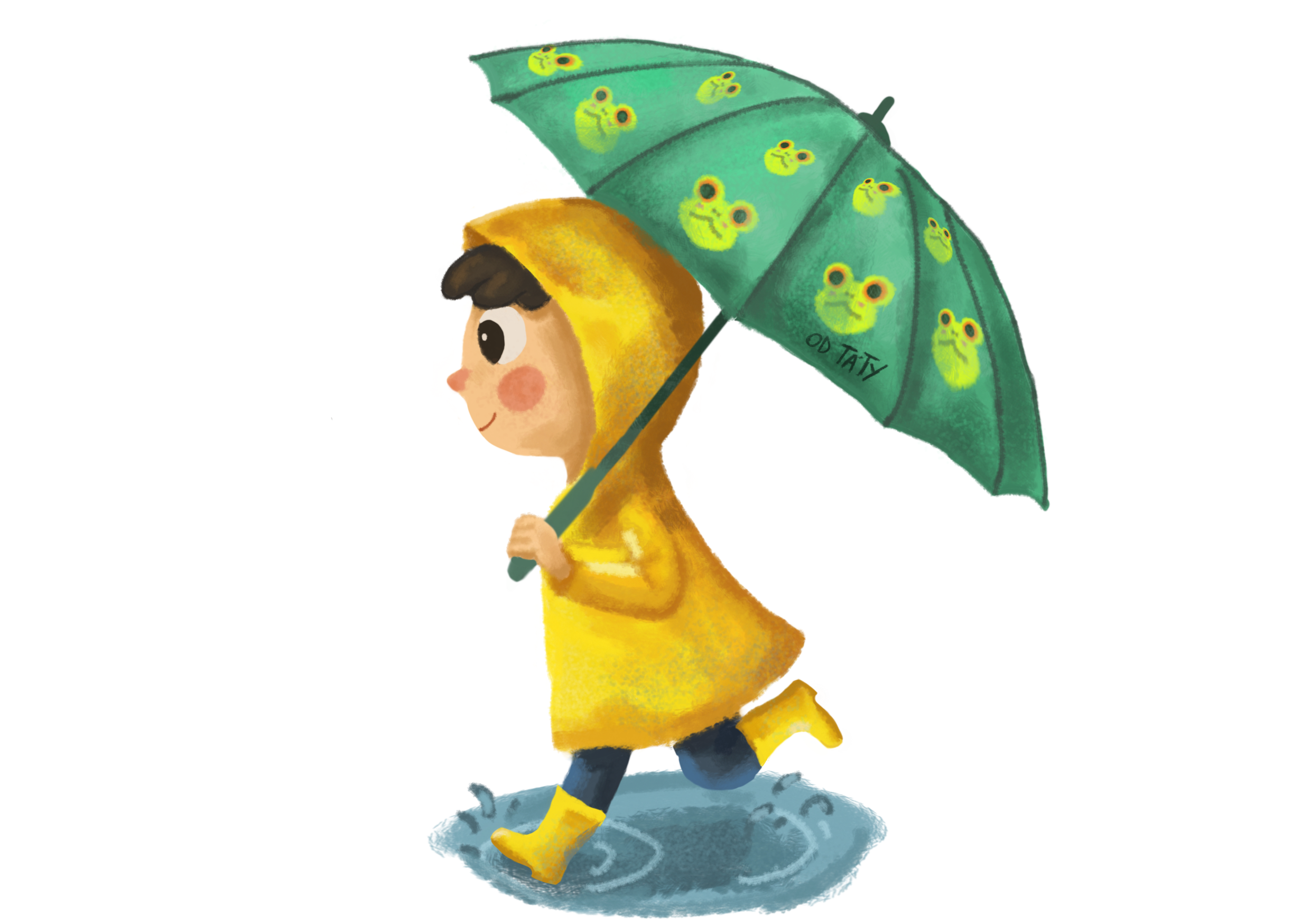 Základní škola a mateřská škola Ledčice, okres Mělník, příspěvková organizaceLedčice 179, 277 08 LedčiceIČO 70996598Ředitel: Mgr. Martina SypeckáKontakty: tel. 315 765 624, 605 003 502, email - zsledcice@volny.czwww: www.ledcice.cz/skolaAktualizace dokumentu: k 1. 9. 2023Vytvořila vedoucí vychovatelka: Mgr. Ivana Šindelářová, DiS.Cíle vzdělávání	3Délka vzdělávání	4Formy	4Obsah a časový plán vzdělávání	5Obsah vzdělávání	5Časový plán vzdělávání	5Výchovně vzdělávací činnost	6Podmínky přijímání uchazečů	6Podmínky pro průběh a ukončování vzdělávání	7Podmínky pro vzdělávání žáků se speciálními vzdělávacími potřebami	7Popis materiálních, personálních a ekonomických podmínek	7Materiální podmínky	7Personální podmínky	8Ekonomické podmínky	9Podmínky bezpečnosti práce a ochrany zdraví	9Cíle vzdělávání	Hlavním cílem výchovně vzdělávací práce naší školní družiny je vést účastníky (dále jen žáci) školní družiny (dále jen ŠD) ke smysluplnému využívání volného času a vybavovat je dostatkem námětů pro zájmovou činnost. Nabídka různých činností vybízí žáky k aktivizaci, jsou prohlubovány jejich školní znalosti a rozvíjí se jejich osobnost. Navazujeme přitom na výchovnou a vzdělávací strategii školy, která směřuje k naplňování klíčových kompetencí. Žáci používají, ovládají běžná digitální zařízení, aplikace a využívají je k učení. Učíme naše žáky žít společně. Prostřednictvím komunikace, pozdravu, otázek, odpovědí, poděkování, objasnění, omluvy – faktorů podmiňujících a podporujících žádoucí chování žáky vedeme k prosociálnímu chování. Individuálním přístupem se snažíme především o tyto konkrétní cíle:odstranění únavy a regenerace organismunabízení smysluplného využití volného časurozvoj schopnosti aktivního trávení volného časrozvoj mezilidské komunikace a schopnosti naslouchat sobě i ostatnímrozvoj pozitivních vztahů mezi žáky, spolupráce, tolerance, vzájemná pomoc, ochota pomoci slabším a mladšímrozvoj přirozené zvídavosti žáka, chuti objevovat i odvahy projevit se a ukázat, co všechno zvládnerozvoj zdravého sebevědomí, sebejistoty, schopnosti být sám sebou, přizpůsobení  se životu v sociální skupině, položení  základu celoživotního učení a schopnosti jednat v duchu základních lidských a etických hodnotvedení žáka k tomu, aby každého člověka i sebe vnímal jako jedinečnou osobnostrozvoj pohybové schopnosti v oblasti jemné i hrubé motorikyrozvoj samostatného rozhodování a vytváření pozitivního postojrozvoj slovní zásoby a fantazievedení žáků k tvořivosti, utvářet pracovní návyky a vztah k prácicvičení paměti, postřehu a soustředění, vedení k uvědomování si svých práv, povinností a pocitůposilování pocitu jistoty a sebedůvěryzískávání a uplatňování znalostí o životním prostředí a jeho ochraně vycházející ze zásad trvale udržitelného rozvoje, o bezpečnosti a ochraně zdravusnadnění přechodu žáka z předškolního vzdělávání do povinného, pravidelného a systematického vzdělávání umožnění seberealizace každého žáka ve všech aktivitách 	Snažíme se specifickými prostředky pedagogiky volného času posilovat a rozvíjet tyto kompetence:Kompetence k učení 1Kompetence k řešení problémů 2Kompetence komunikativní 3Kompetence sociální a personální 4Kompetence občanská 5Kompetence pracovní 6Kompetence k naplnění volného času 7	Kompetence k naplnění volného času je pro zájmové vzdělávání určité specifikum. Rozvíjí schopnost využití volného času, volí přiměřené aktivity, dopomáhá k udržování zdravého životního stylu, rozvíjí záliby a zájmy, nabízí relaxaci, stará se o rozvoj nadání atd. Kompetence ve školní družině jsou ze všeho nejvíce zaměřeny na výchovu, a proto nechápeme školní družinu jako pokračování vyučování. Není vůbec složité připravit jednomu žákovi příjemné odpoledne, ve kterém se vystřídá rekreace, oddech, záliba a příprava na vyučování, ale vytvořit tyto podmínky celé skupině žáků je podstatně náročnější. Duševní i tělesné rozpoložení jednotlivců velmi ovlivňuje jakékoliv činnosti ve školní družině, a proto máme vždy zásobu náhradních programů, vlídné a veselé slovo, úsměv. Jedině potom může školní družina poskytovat bezpečné prostředí, a to nejen z hlediska fyzického, ale i emocionálního a sociálního.  Projekty - ve školní družině jsou realizovány dlouhodobé projekty – Recyklohraní, 72 hodin – Ruku na to!, Záložka do škol spojuje školy a další. Školní družina tematicky navazuje na celoroční projekty základní školy (Bezpečně na silnici, Hurá do vesmíru, Čas rytířů, Cesta na Olymp, Po stopách indiánů, Putování po světadílech, Sazka Olympijský víceboj).Aktivity v rámci projektu Šablony Moje moderní škola IV.  Délka vzdělávání	Školní družina ve svém vzdělávacím cyklu zahrnuje plán vzdělávání žáků 1. - 5. ročníků. Zájmové vzdělávání ve školní družině je poskytováno na dobu 10 měsíců daného školního roku.Formy  	Zájmové vzdělávání se uskutečňuje formou pravidelné denní docházky, pravidelné docházky nebo nepravidelné a příležitostné docházky.Obsah a časový plán vzděláváníObsah vzdělávání	Obsah vzdělávání vychází z rámcového vzdělávacího programu pro základní školy, vzdělávací oblast Člověk a jeho svět, je rozdělen do pěti tematických okruhů:Místo, kde žijemeLidé kolem násLidé a časRozmanitost přírodyČlověk a jeho zdravíČasový plán vzdělávání	V rámci jednotlivých tematických okruhů ŠD plánuje činnosti ve třech možných úrovních:řízená organizovaná činnost podle týdenní skladby zaměstnánípříležitostné akce k vybranému tématu přesahující rámec jednoho odděleníprůběžné každodenní působení vychovatelky, které se vztahuje k danému tématu	Součástí časového plánu je evaluační plán. Vnitřní evaluační procesy probíhají na úrovni:individuální – každá vychovatelka si průběžné hodnotí vlastní práci, snaží se o evaluaci vzdělávacího procesu, což jí umožní jeho případnou úpravutýmové – metodické sdružení vychovatelek průběžně ústně hodnotí svou činnost, stanovuje společně postup na další období, provádí případné úpravy vzdělávacího plánu.	Hodnocení směrem k žákům provádí vychovatelky průběžně – hodnotí individuální výsledky žáků, jejich pokroky, úspěchy, nezdary. Individuální hodnocení má zvláštní význam i pro sebehodnocení žáka. S žákem o pokrocích, kterých dosahuje, vhodným způsobem vychovatelky také hovoří. Z pohledu celého oddělení hodnotí aktivitu, zájem žáků, jejich náměty a plnění pedagogického záměru. Všechny realizované činnosti hodnotí v souladu s výchovně vzdělávacím programem a zejména z pohledu přínosu pro žáky, což je podkladem pro další práci. Společně s žáky se snaží vytvářet hranice správného chování. Snaží se žáky oceňovat, dávat prostor pro jejich názor.	Nezbytnou podmínkou úspěšné výchovy je nejen láska, ale také respektování osobnosti žáka. Pro život se žáci potřebují  naučit domluvit, vycházet a spolupracovat spolu.  Výchovně vzdělávací činnostpravidelná zájmová, výchovná, rekreační nebo vzdělávací činnost včetně možnosti přípravy na vyučovánípříležitostná zájmová, výchovná, rekreační nebo vzdělávací činnost včetně možnosti přípravy na vzdělávánítáborová činnost a další obdobná činnostosvětová činnost (prevence rizikového chování)individuální práce, zejména vytváření podmínek pro rozvoj nadání dětí, žáků a studentůspontánní činnosti (využití otevřené nabídky)	Uspořádání režimu dne dává možnost pružně reagovat na individuální potřeby aktivity i odpočinku žáků. Umožňuje organizaci činností v průběhu dne přizpůsobit potřebám a aktuální situaci, reaguje i na neplánované situace v družině. Poměr řízených a spontánních činností je vyvážený. Žáci jsou podněcováni k vlastní aktivitě. Tyto aktivity probíhají formou individuální nebo skupinové činnosti. ŠD upřednostňuje pobyt venku za každého počasí, jsou-li žáci vhodně oblečeni. Po vyučování dochází k velkému poklesu výkonnosti. Doba a způsob odpočinku se řídí potřebami žáků. Po odpočinku navazují zájmové činnosti různého zaměření. Činnosti zaměřené na pohyb provádí nejen venku, ale také v tělocvičném sálku, který má ŠD k dispozici každý den.Provoz ŠD: 6.30 hod. – 7.30 hod., 11.30 - 16.30 hod.Podmínky přijímání uchazečů	Žáci se do ŠD přijímají na základě přihlášky do ŠD. Do ŠD mohou být žáci přihlášeni během celého školního roku. O přijímání žáků do školní družiny rozhoduje ředitel školy – zákon č. 561/2004 Sb., ve znění pozdějších předpisů, v souladu s vyhláškou č. 74/2005 Sb., o zájmovém vzdělávání, a to na základě vyplněných náležitostí v písemné přihlášce k přijetí. Součástí přihlášky k pravidelné výchovné, vzdělávací a zájmové činnosti jsou důležité informace o žákovi, sdělení zákonných zástupců účastníka o rozsahu docházky a způsobu odchodu účastníka z družiny.  Předávání informací rodičům, přihlašování a odhlašování žáků do školní družiny zajišťuje vychovatelka. Podmínky pro průběh a ukončování vzdělávání	Žáci dochází na ranní družinu dle potřeby rodičů v době od 6.30 – 7.30 hodin. Při vstupu do budovy školy zazvoní ve vstupní hale na zvonek ŠD. Vstupní hala je vybavena zároveň i kamerovým systémem. V 7.30 hod. vychovatelka doprovodí žáky ze ŠD do tříd. Po vyučování si žáky opět vychovatelky přebírají. Žáci odcházejí ze školní družiny dle vyplněného zápisního lístku do ŠD. 	Průběh zájmového vzdělávání navazuje na časový plán vzdělávání. Předčasné ukončení docházky účastníka ŠD (odhlášení účastníka ze ŠD - formulář Odhláška ze školní družiny) je povinen zákonný zástupce účastníka provést písemně s jeho podpisem.  Na písemnou žádost rodičů o vyřazení žáka může žák ukončit docházku během celého školního roku.Podmínky pro vzdělávání žáků se speciálními vzdělávacími potřebami	Naše ŠD má zkušenosti také s žáky se SPU.  Při výběru činností, při motivování a hodnocení žáků na ně berou vychovatelky ohled. Respektují individualitu každého žáka. Nechávají dostatek času k dokončení činnosti, tolerují horší kvalitu zpracování výrobků, oceňují snahu, podporují skupinovou práci, tolerují psychomotorický neklid, umožňují vzájemnou pomoc, problémy řeší v klidu. Vytváří přiměřené prostředí pro jeho všestranný rozvoj. Podílí se rovněž na péči o nadané žáky. Vytváří vhodné zájmové vzdělávací aktivity zaměřené na rozvoj tvořivosti, spolupráce, vztahů a sociální a emocionální inteligence (literární tvořivost, výtvarná tvořivost, realizace pohybových aktivit, soutěže). Spolupracují s třídním učitelem a zákonnými zástupci.  Popis materiálních, personálních a ekonomických podmínekMateriální podmínky	Do ŠD chodí žáci 1. – 5. ročníku. Školní družinu tvoří 3 oddělení. Kapacita ŠD je 80 žáků. Oddělení č. 1 a č. 2 využívá pro svou činnost celé druhé patro budovy školy (škola je po velké rekonstrukci od roku 2019). Místnost je částečně oddělena nábytkem. Oddělení č. 3 má k dispozici kmenovou učebnu v přízemí školy. Oddělení č. 1 má k dispozici pracovní koutek (stoly, židličky), hravý koutek (koberec), molitanové stavebnice, CD – přehrávač, tablety a piano. Dále pak hračky, stavebnice, stolní hry a výtvarný materiál. V oddělení č. 2 se nachází pracovní koutek (stoly, židličky), hravý koutek (koberec), molitanové stavebnice, interaktivní tabule, tablety. Dále pak hračky, stavebnice, stolní hry a výtvarný materiál. Oddělení č. 3 využívá učebnu III., kde má k dispozici školní lavice, hravý koutek (koberec), interaktivní tabuli, notebooky. Dále pak hračky, stavebnice, stolní hry a výtvarný materiál.	Pro zájmové činnosti využívá ŠD další prostory školy, např. tělocvičný sálek. K pohybu venku také sportovní hřiště v areálu školy nebo školní zahradu (v zadní části školy), popř. dochází na nedaleké fotbalové hřiště. 	Pro poslechové činnosti používá CD přehrávač. Má k dispozici interaktivní tabule, tablety, notebooky. Pro dramatické činnosti využívá Orffovy nástroje, piano, kytaru, kostýmy, maňásky či jiné divadelní pomůcky. Při aktivitách venku využívá sportovní náčiní: míče, obruče, švihadla, florbalové hokejky a další. Každé oddělení je vybaveno stolními hrami, stavebnicemi, dětskými knihami a časopisy. Žáci mají k dispozici různý výtvarný materiál (náčrtníky, výkresy, barevné papíry, pastelky, fixy, voskovky, různé druhy barev) a pomůcky k zájmovým činnostem.Personální podmínky	V ŠD pracují vychovatelky, které jsou plně kvalifikované.  Všichni  se chovají a jednají v souladu se společenskými pravidly, pedagogickými a metodickými zásadami výchovně vzdělávací činnosti v ŠD. 	Uplatňují moderní pedagogické přístupy a metody. Dále se podílí na různých akcích, které pořádá škola. Splňují odpovídající pedagogické vzdělání, uplatňují svou kreativitu, postoje a přístup, vlastní dovednosti a to v kontinuitě s programem ŠD a školy,  spolupracují s třídními učiteli, rodiči a veřejností, jsou iniciátorem a průvodcem při činnostech, které motivují, navozují, přímo nebo nepřímo řídí, hodnotí, mají vysokou míru empatie a dovedou projevovat vřelý vztah k žákům.	Další sebevzdělávání vychovatelek ŠD -  samostudium odborné literatury, sledování nových trendů v oblasti zájmového vzdělávání, účast na akreditovaných kurzech a dalším vzdělávání pedagogů.Ekonomické podmínky 	Úplata za školní družinu činí 100 Kč na jeden měsíc. Úplatu platí zákonní zástupci žáka (dále jen „plátce“) zařazeného do školní družiny. Je vybírána za každý měsíc, ve kterém je žák zařazen ve školní družiny, je splatná v hotovosti do 15. dne následujícího měsíce nebo inkasem do 7. dne následujícího měsíce na číslo účtu ČSOB 181877409/0300. Pokud plátce neuhradí úplatu podle tohoto pokynu včas nebo ve správné výši, může ředitel rozhodnout o případném vyloučení žáka ze ŠD. Většina hlavní činnosti ŠD je financována z příspěvku zřizovatele (provoz), ze státního rozpočtu (mzdy) a vlastních příjmů, tj. poplatků (vybavení ŠD). Výše příspěvku se stanovuje v souladu s vyhláškou č. 74/2005 Sb. o zájmovém vzdělávání v platném znění, § 14.  Úplata může být snížena či prominuta dle § 123, odst. 4, školského zákona. Podmínky bezpečnosti práce a ochrany zdraví	Žáci jsou seznamováni s možnými riziky pohybu ve škole i mimo ni, s možnými následky různých činností, se správnými způsoby používání nástrojů a různých předmětů, s postupem při úrazu nebo chování v případě požáru. Žáci jsou poučováni o zásadách správného chování nejen ve škole, ale také na veřejnosti a na komunikacích. Také je jim připomínáno, jak se mají chovat v době prázdnin. Zajištěny jsou podmínky hygienické – vhodný stravovací režim, pitný režim, zdravé prostředí užívaných prostor. Dostupné jsou prostředky první pomoci. Úrazy jsou evidovány v knize úrazů. Bezpečnost ve všech prostorách využívaných ŠD je zajištěna - Školní řádem ZŠ, Vnitřním řádem ŠD a Vnitřními řády specializovaných učeben (např. Řád tělocvičného sálku, školní zahrady). Vychovatelky ŠD spolupracují se školním metodikem prevence. Pravidla bezpečnosti:     • vhodná obuv při jednotlivých činnostech     • pracovní oděv, cvičební úbor     • vymezení vhodných prostor ke sportu a hrám     • dostupnost prostředků první pomoci     • dodržování pokynů vychovatelek 